УМОВИ ПУБЛІКАЦІЇ СТАТЕЙ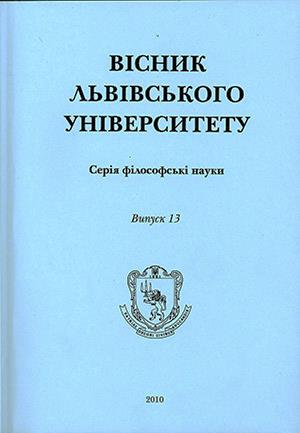 У ВІСНИКУ ЛЬВІВСЬКОГО НАЦІОНАЛЬНОГО УНІВЕРСИТЕТУ ІМЕНІ ІВАНА ФРАНКАСерія: філософські науки №1 / 2018 «Вісник Львівського університету. Серія: філософські науки» – це науково-теоретичне видання з філософських наук, засноване у 1999 році. Свідоцтво про реєстрацію: Серія КВ № 14622-3593 Р Centre International Serial Numbre ISSN: 2078 6999Видання входить до переліку фахових видань України, в яких можуть публікуватися результати дисертаційних робіт на здобуття наукових ступенів доктора і кандидата наук, Наказ МОН України від 06.03.2015 № 261, галузь наук – філософські.Рубрики журналуУ Віснику публікуються статті на актуальні філософські проблеми за тематичними напрямками:   онтологія,  гносеологія, феноменологія;    соціальна  філософія та філософія історії;  філософська  антропологія, філософія культури;  історія  філософії;  філософська семіотика;  етика;  естетика;  філософія науки;  філософія мови  (лінгвістична філософія) і семіотика.До друку приймаються статті докторів наук, кандидатів наук, молодих науковців (аспірантів, здобувачів), а також інших осіб, які мають вищу освіту та займаються науковою діяльністю. Редакція залишає за собою право на рецензування, редагування, скорочення і відхилення статей. За достовірність фактів, статистичних даних та іншої інформації відповідальність несе автор.ВИМОГИ ДО ЗМІСТУНаукова стаття має містити: постановку проблеми у загальному вигляді та її зв'язок із важливими науковими чи практичними завданнями; аналіз останніх досліджень і публікацій, в яких започатковано розв’язання цієї проблеми і на які спирається автор, виокремлення невирішених раніше частин загальної проблеми, яким присвячується означена стаття; формулювання мети статті (постановка завдання); виклад основного матеріалу дослідження з повним обґрунтуванням отриманих наукових результатів; висновки дослідження і перспективи подальшої розвідки в цьому напрямку.ВИМОГИ ДО ОФОРМЛЕННЯ ТЕКСТУСТРУКТУРНІ ЕЛЕМЕНТИ СТАТТІНа першій сторінці у лівому верхньому куті вказується шифр УДК.По центру великими потовщеними літерами – назва статті, нижче – потовщеними літерами ім’я та прізвище автора, далі курсивом  – назва організації, в якій виконана робота з повною адресою та електронною поштою. Цю ж інформацію треба подати в кінці статті після списку  літератури англійською.Анотацію треба подати двома мовами: українською, англійською. Анотацію українською мовою необхідно подати на початку, відразу після адреси. Анотацію англійською – в кінці статті, теж після адреси. Обсяг кожної анотації – 900-1000 знаків із пробілами. Після анотації подаються ключові слова (4–7 понять) українською та англійською мовами. Редколегія відхиляє статті, які оформлені з порушенням цих правил. ПРИКЛАД ОФОРМЛЕННЯ СТАТТІУДК 130.2 (100)ПАМʼЯТЬ ЯК ДОСВІД ЛЮДСЬКОЇ КУЛЬТУРИ: ІСТОРІОСОФСЬКИЙ ВИМІРОреста Лосик Львівський національний університет імені Івана Франка, вул. Університетська, 1, м. Львів, 79000, Україна, losyk@yahoo.comРозглянуто становлення та еволюцію феномену пам’яті в західній культурно-цивілізаційній традиції. Досліджено історіософські, мовно-семантичні, соціальні особливості функціонування мнемонічних практик у класичній та некласичній парадигмах. З’ясовано, що памʼять у контексті культурної тяглості здатна як обтяжувати свободу автентичного самоздійснення (пасивна модель пам’ятання), так і оновлювати традиційні досвіди індивідуальної та колективної самоідентифікацій (активна модель пам’ятання). Обґрунтовано недостатність наративно-міметичних форм репрезентації і присутності минулого в сучасності. Проаналізовано переваги відкритої світоглядної рефлексії над успадкованими культурними канонами.Ключові слова: мистецтво пам’яті, мнемонічні практики, культурний досвід, минуле, традиція СПИСОК ВИКОРИСТАНОЇ ЛІТЕРАТУРИ:1. Болак Ж. Памʼять/забуття // Європейський словник філософій: Лексикон неперекладностей; за ред. Б. Кассен ; [пер. з франц.]. – К. : Дух і Літера, 2009. – С. 351–362.2. Лосик О. Візуалізація культури як феномену памʼяті (на прикладі концепції А. Варбурґа) / О. Лосик // Вісник Черкаського університету. – 2009. – Вип. 170. – С. 16–25.MEMORY AS EXPERIENCE OF HUMAN CULTURE:HISTORIOSOPHICAL ASPECTOresta LosykIvan Franko National University of Lviv,Universytetska str, 1, Lviv, 79000, Ukraine, losyk@yahoo.comThe article deals with the formation and evolution of the phenomenon of memory in the Western cultural and civilizational traditions. Studies have been concentrated on historiosophical, linguistic and semantic, as well as social peculiarities of mnemonic practices in classical and nonclassical paradigms. The paper has demonstrated that memory in the context of cultural continuity is capable both to burden the freedom of authentic self-realization (passive model of remembering) and to update the traditional experiences of individual and collective self-identifications (active remembering model). It also has explained the current insufficiency of narrative-mimetic forms of the presence of the past in the contemporaneity. The advantages of more open worldview reflection over inherited cultural canons are analized. Semantic structure of the word “memory” refers to the mental and conscious spheres of human life, linking mnemonic processes with the knowledge and work of thought, on the one hand, and on the other – with a variety of emotions and sensuality. Since old times “to remember” has described the state of potential opportunities which co-enables human`s ability to exist. To remember meant to preserve and fix in memory, to maintain, produce and transmit certain experiences through mental activity. This crucial function memory has acquired in non-historical times. Keywords: art of memory, mnemonic practices, cultural experience, past, tradition.ВИМОГИ ДО ПУБЛІКАЦІЇ Для опублікування статті у «Віснику Львівського університету. Серія філософські науки» № 1/2018 необхідно надіслати на електоронну пошту до редакції  k_filos@lnu.edu.ua, або anatolijkaras@yahoo.com не пізніше 15 березня 2018 року матеріали: 1. Довідку про автора згідно зразка*. 2. Статтю згідно вказаних вимог. 3. Авторський реферат статті англійською мовою (реферат повинен містити: ім’я та прізвище автора, вчений ступінь, звання, посаду, місце роботи або навчання, назву статті, стислий зміст статті мінімальним обсягом 250 слів). 4. Відскановану або електронну квитанцію про сплату вартості публікації наукової статті. Приклад підпису файлів: Левків_Довідка_про_автора, Левків_стаття, Левків_квитанція, Левків_реферат.5.Статті публікуються із залученням коштів автора. Вартість публікації становить 500 гривень (до 12 сторінок включно). Кожна додаткова сторінка сплачується окремо у розмірі 40 гривень. Публікаційний внесок покриває витрати, пов’язані з редагуванням та макетуванням статей, а також друком журналу. Редакція журналу здійснює внутрішнє анонімне рецензування статті, після проходження якого автори отримують лист-підтвердження про прийняття статті до друку. Лише після отримання підтвердження автор сплачує вартість статті.Реквізити для оплати (Україна):Ім’я одержувача: Катерина Вікторівна Откович (Kateryna Viktorivna Otkovych). Реквізити для оплати будуть надсилатися авторам після погодження рецензентом статті до друку.*ДОВІДКА ПРО АВТОРА (подається окремим документом)АДРЕСА РЕДАКЦІЇ:Редакція Вісника Львівського університету. Серія «Філософські науки». Кафедра філософії, філософський факультет Львівського національного університету імені Івана Франка,  вул. Університетська 1, к. 316, м. Львів, 79000 Телефон: 032 23 94 372 Електронна адреса:  k_filos@lnu.edu.ua,   anatolijkaras@yahoo.com,Формат статтіA4, орієнтація - книжкова, матеріали збережені та підготовлені у форматі Microsoft Word (*.doc або *.docx)Полявсі сторони - 2 смОсновний шрифтTimes New Roman Розмір шрифту основного тексту14 пунктівМіжрядковий інтервал1,5Вирівнювання текступо шириніАвтоматична розстановка переносіввключенаАбзацний відступ (новий рядок)1,25 смНумерація сторінокне потрібноМалюнки та таблицінеобхідно подавати у статті після тексту, де вони згадуються вперше. Розмір шрифту табличного тексту зазвичай на 2 пункти менше основного шрифту. Кількість таблиць, формул та ілюстрацій має бути мінімальною та доречною. Рисунки і таблиці на альбомних сторінках не приймаються. Посилання на літературуЛітература розміщується після статті в алфавітному порядку (спочатку кирилицею, а потім латиницею); друкується через 1,5 інтервал, 14 розміром, шрифтом Times New Roman і оформляється у відповідності вимог міждержавного стандарту ДСТУ ГОСТ 7.1:2006. Посилання на літературу в тексті слід давати в квадратних дужках, наприклад, [2, с. 25; 5, с. 33], в яких перша цифра вказує порядковий номер джерела в списку літератури, а друга – відповідну сторінку в цьому джерелі; одне джерело (без сторінок) відокремлюється від іншого крапкою з комою [3; 4; 6; 8; 12; 15]. Обсягвід 12 сторінокПрізвище, ім’я, по батькові автора (-ів)Відомості про наукового керівника: (ПІБ, науковий ступінь, вчене звання, посада) заповнюється у разі відсутності в автора наукового ступеняРубрика журналуМісце роботи (навчання), науковий ступінь,вчене звання, посадаКонтактний телефонE-mailПоштова адреса автора (за зразком: вул. Дорошенка, б. 41, кв. 6, м. Львів, 79001)